Сдвигающие регистры (сдвигатели)Для схем регистров и временных диаграмм используйте бумагу в клетку и жирный карандаш (поправки делайте ластиком). Длительность такта на временной диаграмме – одна клетка, амплитуда прямоугольных импульсов сигналов (или групп сигналов) – тоже одна клетка. Вставьте качественное фото схем и временных диаграмм в файл WORD с полным текстом задания и подробными пояснениями. Результаты работы каждый студент выкладывает в ЭИОС в свой личный кабинет. Если портал не работает, то староста создает архив из нескольких заданий и отправляет его мне по почте.Имя файла: «Группа_Фамилия_№ в журнале (№ варианта)_«Сдвигатели».Для экспериментов с регистром ИР1 используйте шестнадцатеричное число N, с регистром ИР13 – число NN.Для регистров ИР1 и ИР13, исследованных в Che 6, нарисуйте временные диаграммы на временном промежутке с минимальным количеством тактов (такты 0, 1, 2, …). Значения (уровни) сигналов на выходах можно получить двумя способами:используя таблицу истинности (функционирования) регистра, задавая в каждом такте значения сигналов на входах и обдумывая значения на выходах;с помощью модели, которая имеется в Che 6, изменяя в пределах каждого такта значения сигналов на входах и фиксируя на бумаге значения выходных сигналов.Освобождающиеся при сдвиге разряды заполняйте нулями.Для каждого регистра надо построить три временных диаграммы. Для регистра ИР13 имеется дополнительное задание, включающее 2 опыта.Изменение кода на шине данных и содержимого регистра показывайте не отдельно для каждой линии, как на рис. 1, а на одной линии с «перекрестьями», как на рис. 3. Показывайте коды в двоичном виде, как на рис. 3.Задания: Нарисуйте УГО ИР1. Преобразуйте временную диаграмму (ВД) рис. 1 так, чтобы она занимала минимальное число тактов при постоянной длительности такта. Любое изменение любого сигнала происходит в начале нового такта:Такт 0 – появление на входах регистра 4-х-разрядного кода, т.е. сигналов D(3/0), и сигнала D0П=0.Такты 1-3 – сигнал V=1.Такт 2 – С1=1.Такты 4-… V=0.Такты 5-12 – сдвиг принятого кода на регистре, выдвижение старшими разрядами вперед под действием четырех импульсов сигнала синхронизации С. Для ИР1 нарисуйте ВД приема в регистр параллельного кода числа N и преобразования его в последовательный код. Для ИР1 нарисуйте ВД приема последовательного кода числа N в регистр, поступающего старшими разрядами вперед, и преобразования его в параллельный код. Нарисуйте УГО ИР13. Преобразуйте ВД рис.2 так, чтобы она занимала минимальное число тактов при одинаковой длительности такта. Любое изменение любого сигнала происходит в начале нового такта. Для ИР13 нарисуйте ВД приема в регистр параллельного кода числа NN и преобразования его в последовательный код (старшими разрядами вперед). Для ИР13 нарисуйте ВД приема последовательного кода числа NN в регистр (старшими разрядами вперед) и преобразования его в параллельный код. Дополнительное задание для ИР13 (см. ниже).Варианты заданий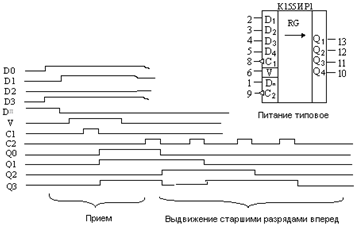 Рис. 1 – Условное графическое обозначение (УГО) и пример временной диаграммы (ВД) работы регистра ИР1. Прием числа и сдвиг старшими разрядами вперед(вывод 8 – земля, вывод 16 – +5В; DП – это D0П, так как прием последовательного кода производится, начиная с младших разрядов, и очередной бит записывается в младший, нулевой, разряд регистра)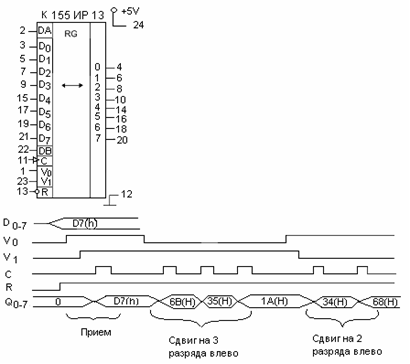 Рис. 2. Условное графическое обозначение (УГО) и пример временной диаграммы работы регистра К155ИР13 из пособия по ТТЛВнимание. Данная временная диаграмма:-  содержит ошибку, так как управляющие сигналы V0 и V1 должны меняться при C=1 (см. ниже таблицу функционирования регистра); - содержит неточность в том, как показано изменение кода на шине данных и содержимого регистра (переключение регистра происходит по переднему фронту синхроимпульса, покажите его начинающимся после переднего фронта синхроимпульса, время переключения существенно меньше длительности такта и длительности синхроимпульса).На рис. 3 приведен пример правильной временной диаграммы работы сдвигающего регистра К155ИР13 (исходные данные и микропрограмма, т.е. последовательность действий, та же).Рис. 3. Пример правильной временной диаграммы работы сдвигающего регистра К155ИР13 (на входах: DB = DA = 0). Сигнал С проинвертированТаблица 2 – Таблица истинности (функционирования) К155ИР13 (вход R является асинхронным превалирующим)В некоторых источниках используется нестандартное УГО регистра К155ИР13 и его аналога К1533ИР13 из серии элементов К1533 (рис. 4). Сигналы V0 и V1 обозначены через SR (Shift Right) и SL (Shift Left), так как могут использоваться для управления сдвигом при С=0.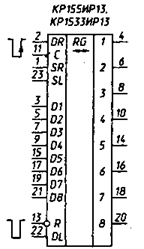 Рис. 4. Нестандартное УГО регистров К155ИР13, К1533ИР13Дополнительное задание для ИР13В основных заданиях предусмотрено стандартное управление ИР13 в соответствии с табл. 2. Про этом требуется соблюдать правила смены режима: изменение кода V0V1 должно происходить при С=1. При его нарушении в регистре может происходить непредусмотренный (ложный) сдвиг. В этом необходимо убедиться, выполнив дополнительное задание, включающее 2 опыта.Опыт №1. Создайте временную диаграмму, обеспечивающую прием числа NN (h) и преобразующую его в последовательный код (сдвиг старшими разрядами вперед). Диаграмма для управляющих сигналов должна иметь вид (рис. 5):Рис. 5 – Пример временной диаграмма управляющих сигналов для наблюдения нежелательного сдвигаНа диаграмме выполняется прием кода, один сдвиг, один сдвиг вследствие неправильного управления и еще два сдвига.Перерисуйте временную диаграмму рис. 5 для случая постоянной длительности такта, как сделано на рис. 6а, с привязкой моментов изменения сигналов к началу некоторого такта. Убедитесь, что в регистре происходит лишний сдвиг в момент смены управляющего сигнала V0 (такт 7). Это произошло потому, что смена режима допустима лишь при С=1.Опыт №2. Для устранения нежелательного сдвига в такте 7 проинвертируйте сигнал «С». Нарисуйте и выполните временную диаграмму рис. 6б. Убедитесь, что сдвиг в такте 7 исчез и что сдвиги происходят только по фронту С.Дополните временные диаграммы сигналами на входах D(0-7) и выходах Q(0-7) регистра аналогично рисунку 3. 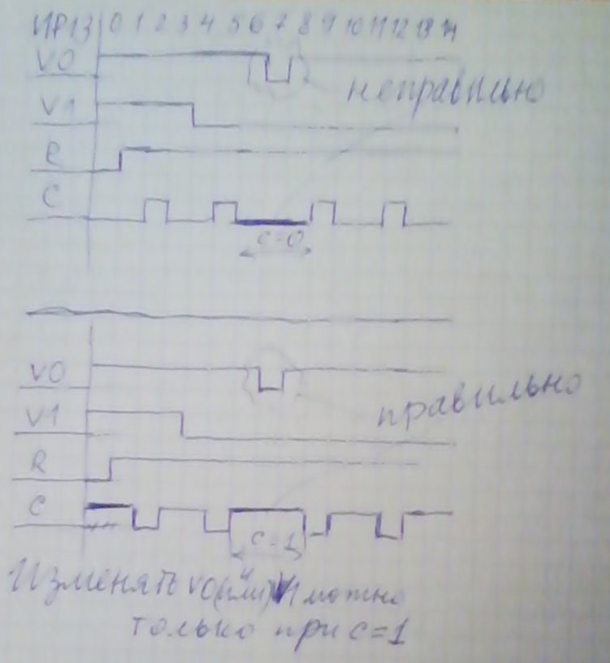 Рис. 5 (а, б) – Дополнительное задание. Временные диаграммы работы регистра К155ИР13: а (вверху) – смена режима при С = 0, б (внизу) – смена режима при С = 1Выполните на модели регистра ИР13 в Che6 прием в регистр ИР13 числа NN (h) и преобразования его в последовательный код. Освобождающиеся разряды заполните нулями. Нарисуйте соответствующие временные диаграммы. для двух случаев: формирование последовательного кода старшими разрядами вперед и младшими разрядами вперед.ПРИЛОЖЕНИЕСдвигающие регистры ИР1 и ИР13 позволяют обеспечить прием двоичного числа в параллельном коде и преобразование его в последовательный код, а также прием двоичного числа в последовательном коде и преобразование его в параллельный код. Простейшие сдвигающие регистры строятся по более простой схеме.Принцип работы простейших сдвигающих регистровПоследовательные (сдвигающие) регистры представляют собою цепочку разрядных схем, связанных цепями переноса.В однотактных регистрах со сдвигом на один разряд вправо (рис. 9,а) слово сдвигается при поступлении синхросигнала. Вход и выход последовательные (DSR – Data Serial Right). На рис. 9,б показана схема регистра со сдвигом влево (вход данных DSL – Data Serial Left). Рис. 9,в иллюстрирует принцип построения реверсивного регистра, в котором имеются связи триггеров с обоими соседними разрядами, но соответствующими сигналами разрешается работа только одних из этих связей (команды «влево» и «вправо» одновременно не подаются).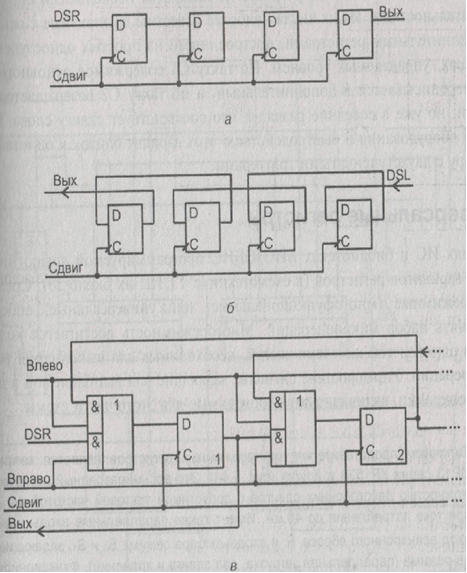 Рис. 9. Схемы регистров сдвига вправо (а), влево (б)и реверсивного сдвига (в). Показан принцип организации сдвига.Это однотактные регистры со сдвигом на один разряд вправо или влево. Обозначения входов данных: DSR – Data Serial Right, DSL – Data Serial LeftВариант№ студентав журналеЧисло N (hex)для регистра ИР1Число NN (hex)для регистра ИР1311,6,11,1655522,7, 12,17A AA33,8,13,18BBB44,9,14,19CCC55,10,15,20DDDRV0V1CРежим0~~~Сброс (Установка в 0)100~Хранение111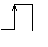 Прием D(7/0). Можно записать в виде Рг(7/0) := D(7/0).101Сдвиг вправо (в сторону младших разрядов). Прием последовательного кода (Dпосл) с DВ 110Сдвиг влево (в сторону старших разрядов). Прием последовательного кода (Dпосл) с DА1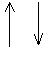 1Смена режима (изменение кода V0V1 должно происходить при С=1)V0V1RC